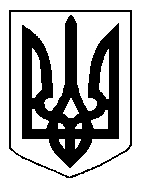 БІЛОЦЕРКІВСЬКА МІСЬКА РАДА	КИЇВСЬКОЇ ОБЛАСТІ	Р І Ш Е Н Н Я
від  25 жовтня  2018 року                                                                        № 2995-59-VIIПро  розгляд заяви щодо  надання дозволу на продаж земельної ділянки комунальної власності, яка знаходиться в користуванні фізичної особи – підприємцяЯстреб Ольги Степанівни Розглянувши звернення постійної комісії з питань земельних відносин та земельного кадастру, планування території, будівництва, архітектури, охорони пам’яток, історичного середовища та благоустрою до міського голови від 24 вересня 2018 року №410/2-17, протокол постійної комісії з питань  земельних відносин та земельного кадастру, планування території, будівництва, архітектури, охорони пам’яток, історичного середовища та благоустрою від 13 вересня 2018 року №143, заяву фізичної особи – підприємця Ястреб Ольги Степанівни від 08 серпня 2018 року №4087, відповідно до ст.ст. 12, 122, 127, 128 Земельного кодексу України, ст.ст. 6, 13, 15 Закону України «Про оцінку земель», Закон України «Про державні закупівлі», п. 34 ч. 1 ст. 26 Закону України «Про місцеве самоврядування в Україні», міська рада вирішила:1. Відмовити в наданні дозволу на продаж земельної ділянки комунальної власності, яка знаходиться в користуванні фізичної особи – підприємця Ястреб Ольги Степанівни  з цільовим призначенням 03.08 Для будівництва та обслуговування об'єктів туристичної інфраструктури та закладів громадського харчування (вид використання – під розміщення кав’ярні з літній майданчиком – нежиле приміщення №26 в житловому будинку) за адресою: площа Соборна, 1\1, площею 0,0182 га, за рахунок земель населеного пункту м. Біла Церква.  Кадастровий номер: 3210300000:04:041:0046 відповідно до вимог ч.2 ст.120 Земельного кодексу України,  а саме  якщо жилий будинок, будівля або споруда розміщені на земельній ділянці, що перебуває у користуванні, то в разі набуття права власності на ці об'єкти до набувача переходить право користування земельною ділянкою, на якій вони розміщені, на тих самих умовах і в тому ж обсязі, що були у попереднього землекористувача., тобто заявником до заяви від  08 серпня 2018 року №4087  додано Свідоцтво про право власності на нерухоме майно, а саме нежитлове приміщення, а не на будинок, будівлю або споруду.2.Контроль за виконанням цього рішення покласти на постійну комісію з питань  земельних відносин та земельного кадастру, планування території, будівництва, архітектури, охорони пам’яток, історичного середовища та благоустрою.Міський голова                                                                                                         Г. Дикий